RICHMOND RECREATIONBUTTON WITCH HATSUPPLIES:-PUMPKIN REAL OR FAUX-BUTTONS-BLACK TWINE-GLUE OR HOT GLUE FOR ADULTS TO USE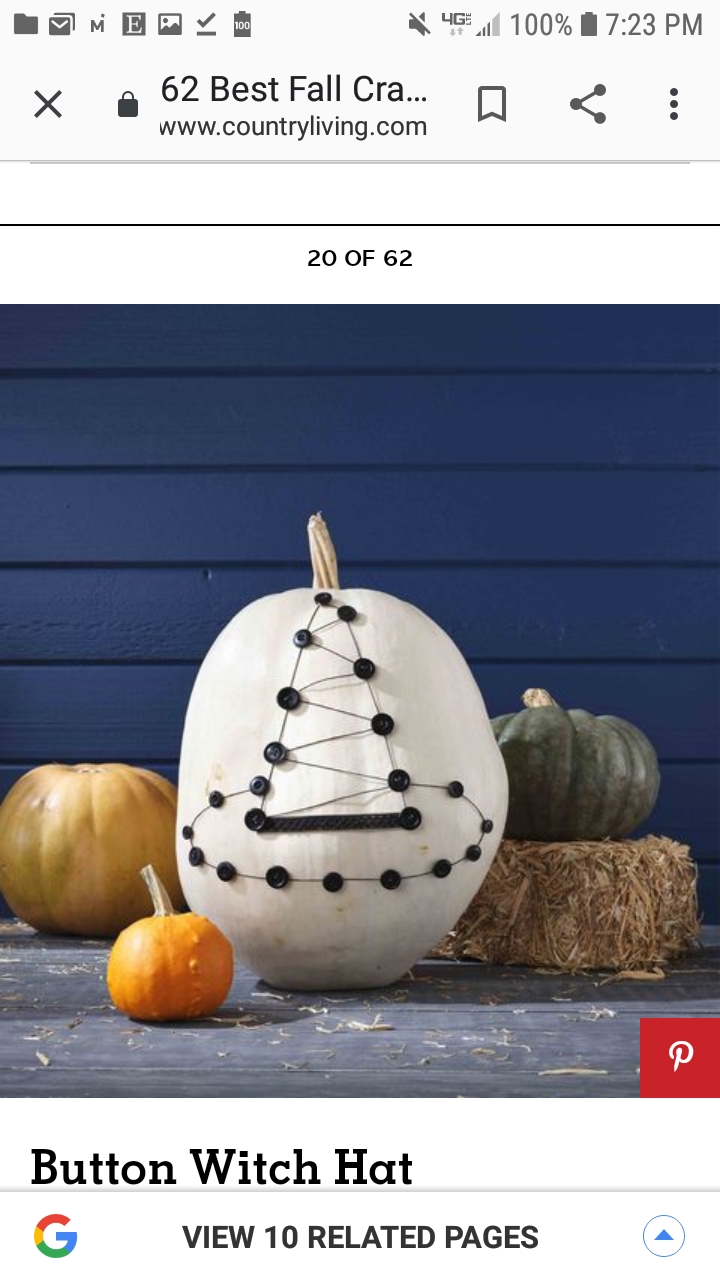 MORE DETAILED INSTRUCTIONS CAN BE FOUND AT:WWW.COUNTRYLIVING.COM